Auftrag – Picturetorte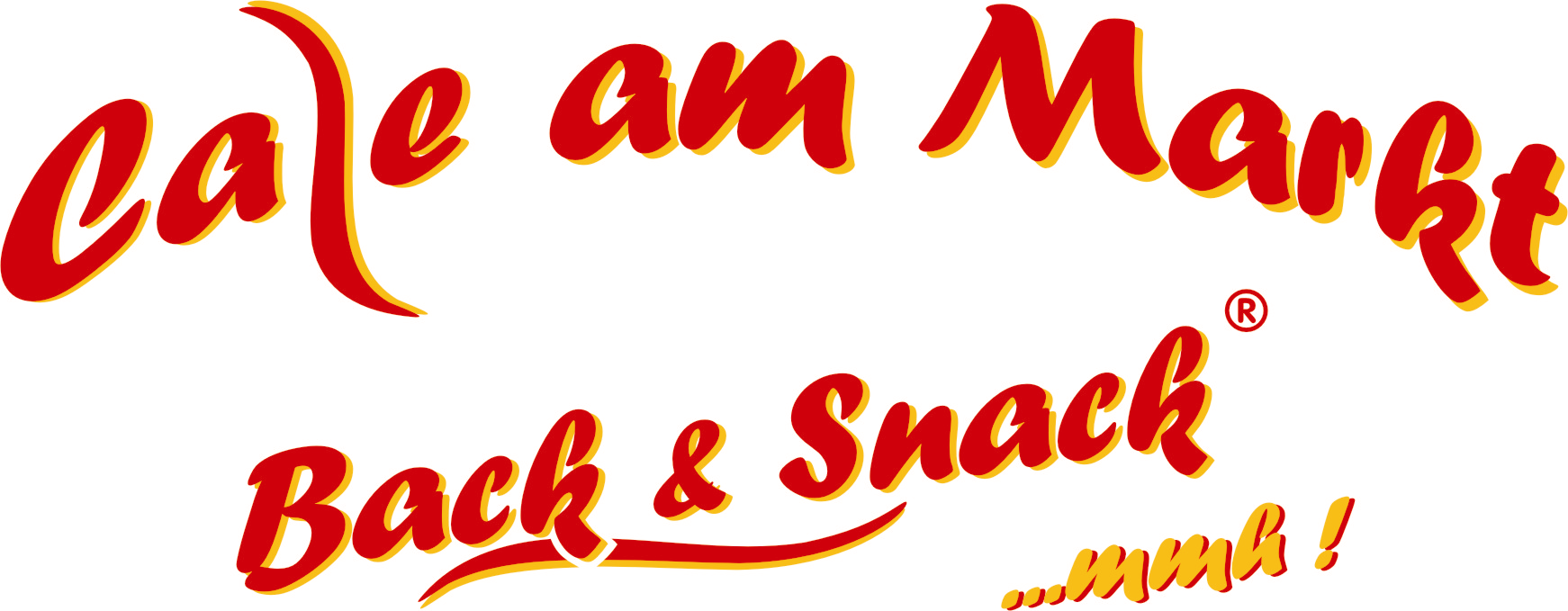 Name:	Straße:	Ort:		Telefon:	Auftragsdatum:					Lieferdatum:Größe:	DIN A4 (groß)			DIN A5 (klein)Creme:	Schoko				VanilleHerzform:Nur Bild:Text auf Torte:	(Bitte genau aufschreiben)Torte wird abgeholt:				Wann(Tag, Uhrzeit):Torte soll gebracht werden:			Wann(Tag, Uhrzeit):  Bitte denken Sie daran, uns auch Ihr Bild zu übermitteln (am besten per E-Mail oder als Original).Adresse: info@cafe-am-markt.tv